Medium Term Plans	Autumn 2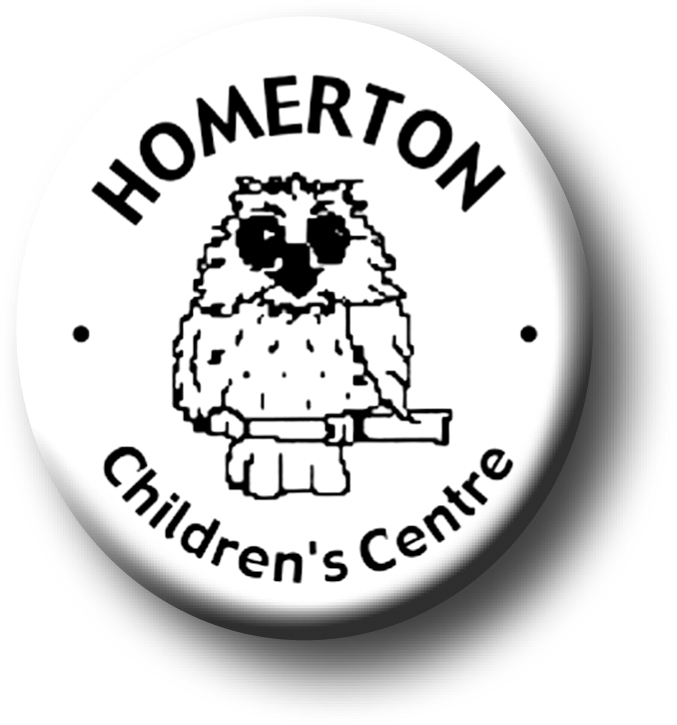 We follow the national Early Years Foundation Stage curriculum,  www.foundationyears.org.uk